Position description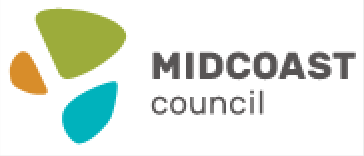 Our Mission“We deliver benefits for our community in a way that adds value and builds trust”.Our ValuesOrganisational values are a critical component of our organisational culture. Council staff and management have created and adopted the following set of organisational values which help guide our decisions and behaviours.Position OverviewThis position sits within the Water Planning & Assets department of the Infrastructure and Engineering Services Division and is responsible for providing professional administrative support across the Water Development & Assessment team. The AdministrationOfficer is responsible for services including correspondence, reports, agendas, minute taking, invoice / purchasing functions in Technology One, maintaining data registers and compiling bulk documentation for grants and submissions.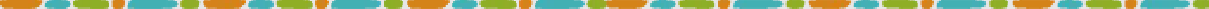 Position description – Water & Sewer Development Administration Officer	Page 1 of 4Key Accountabilities & DutiesProvide professional administrative and office management support for the Water Development & Assessment team.Provide a professional administrative support service, including dealing with telephone and customer enquiries and relaying all messages and information to relevant staff.Administration of sewer drainage diagrams, including issuing to external customers for conveyancing and plumbing improvement/renovation purposes.Administration of water and sewer development related applications.Draft and sign correspondence, prepare reports and agendas, and record meeting minutes as required.Process routine financial transactions and purchase orders, following approval process.Undertake general office duties.Provide a high level of customer service to the community, internal customers, and other stakeholders.Assist other Business Facilitation Officers and Administration Officers within the division as required.Work Health & Safety - All Council staff are accountable for ensuring that they fulfil their specific responsibilities, duties and due diligence requirements under the NSW Work, Health & Safety legislation. Staff are also required to adhere to Council's relevant safe work instructions, policies and procedures.Equal Employment Opportunity (EEO) - All Council staff are required to adhere to Council's EEO policies and procedures.Delegations - All Council staff are required to comply with the financial and operational delegations issued to them as per Council's delegations register.Demonstrate commitment to identifying and following MidCoast Council’s values, policies and procedures.Support and contribute to a culture of continuous improvement.Selection CriteriaTertiary qualifications in Business / Administration or related certificate with demonstrated experience in an administrative / customer service role.Solid working knowledge of MS Office (Word, Excel, PowerPoint). Experience with Electronic Document Management Systems and mapping software would be desirable.High level digital literacy and data entry skills.Understanding of Technology One or relevant corporate systems and experience with purchase order processing.Strong written and verbal communication and interpersonal skills.Possess a high level of self-awareness and an interest in learning new things.Demonstrated ability to develop and maintain constructive relationships and partnerships, both internally and externally, that contribute to the achievement of organisational outcomes.Outcome focused with an ability to solve problems. Demonstrated ability to meet the focus capability requirements of this position as defined in the position capabilities.A current Class C drivers licence.Position description – Water & Sewer Development Administration Officer	Page 2 of 4Position CapabilitiesThe Local Government Capability Framework describes the core knowledge, skills and abilities expressed as behaviours, which set out clear expectations about performance in local government: “how we do things around here”. It builds on organisational values and creates a common sense of purpose.More detailed descriptors of capabilities are available at: http://capability.lgnsw.org.au/?staff- memberBelow is the full list of capabilities and the level required for this position. The capabilities in bold are the focus capabilities for this position.Water & Sewer Development Administration OfficerWater & Sewer Development Administration OfficerDivision:Infrastructure & Engineering ServicesDepartment:Water Planning & AssetsReports to:Coordinator Water Development & AssessmentNumber of direct reports:0Location:Yalawanyi Ganya, TareeGrade:6Employment status:Permanent Full TimeHours of work:35Date approved:February 2024WellbeingWe value safety, security, health and happinessIntegrityWe are open, honest, accountable and take pride in all we doSustainabilityWe use efficiencies, innovation and cooperation to achieve sustainable resultsRespectWe work together respectfully ensuring inclusion, equality and open communicationLocal Government Capability FrameworkLocal Government Capability FrameworkLocal Government Capability FrameworkCapability Group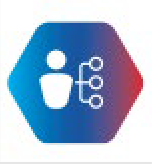 Capability NameLevelManage SelfIntermediateDisplay Resilience and AdaptabilityIntermediateAct with IntegrityIntermediatePersonal attributes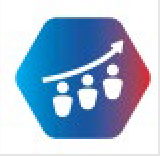 Demonstrate AccountabilityIntermediateCommunicate and EngageIntermediateCommunity and Customer FocusIntermediateWork CollaborativelyIntermediateRelationships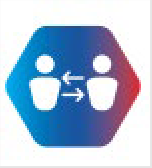 Influence and NegotiateFoundationalPlan and PrioritiseAdeptThink and Solve ProblemsIntermediateCreate and InnovateIntermediateResults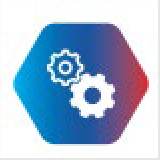 Deliver ResultsIntermediateFinanceIntermediateAssets and ToolsIntermediateTechnology and InformationIntermediateResourcesProcurement and ContractsIntermediateACKNOWLEDGEMENTACKNOWLEDGEMENTThis position description is a broad description of the accountabilities, duties and required capabilities relating to this position. The role and position are dynamic and may evolve and change over time in line with changing strategic and operational requirements. Continuing development, change and improvement of processes, practices, knowledge, skills and behaviours is expected at MidCoast Council.This position description is a broad description of the accountabilities, duties and required capabilities relating to this position. The role and position are dynamic and may evolve and change over time in line with changing strategic and operational requirements. Continuing development, change and improvement of processes, practices, knowledge, skills and behaviours is expected at MidCoast Council.I have signed below in acknowledgement of reading, understanding and accepting the contents of this document. I accept that, with consultation, my duties may be modified by MidCoast Council from time to time as necessary.I have signed below in acknowledgement of reading, understanding and accepting the contents of this document. I accept that, with consultation, my duties may be modified by MidCoast Council from time to time as necessary.Employee's Signature:Date:HR USE ONLYHR USE ONLYIs a Working with Children Check required for this position?Yes ☐  No ☒Is a criminal record check required for this position?Yes ☒  No ☐